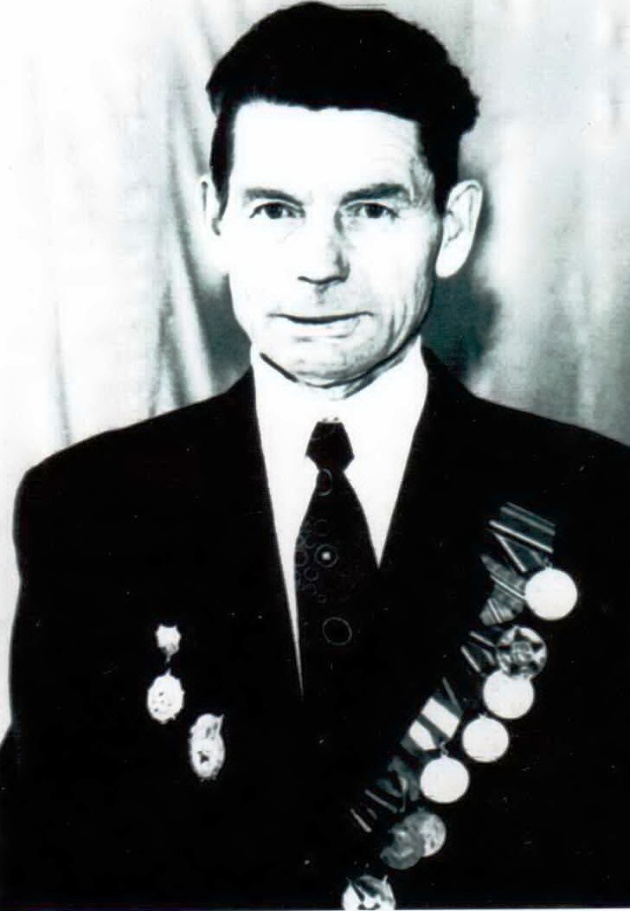 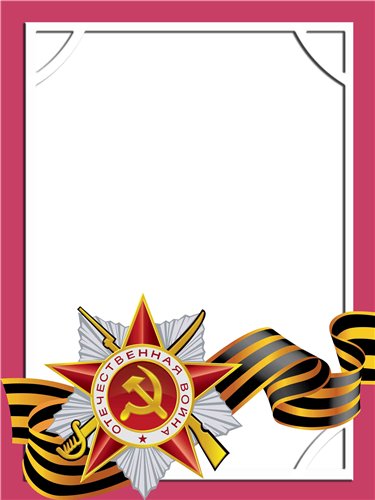                       Макеев                     Иван                      Степанович                                Ветеран войны        Родился в 1926 г., п. Атиг, русский, б/п.Участвовал в боях в составе 117  стрелкового полка – пулеметчиком, 1-ый Белорусский фронт.         Награжден орденом «Красное Знамя», медалями «За взятие Берлина», «За освобождение Варшавы», «За Победу над Германией», «За оборону Сталинграда» и другие четыре медали, а также объявлена благодарность за  разгром  Берлинской группы немецких войск и овладением гор. Берлина.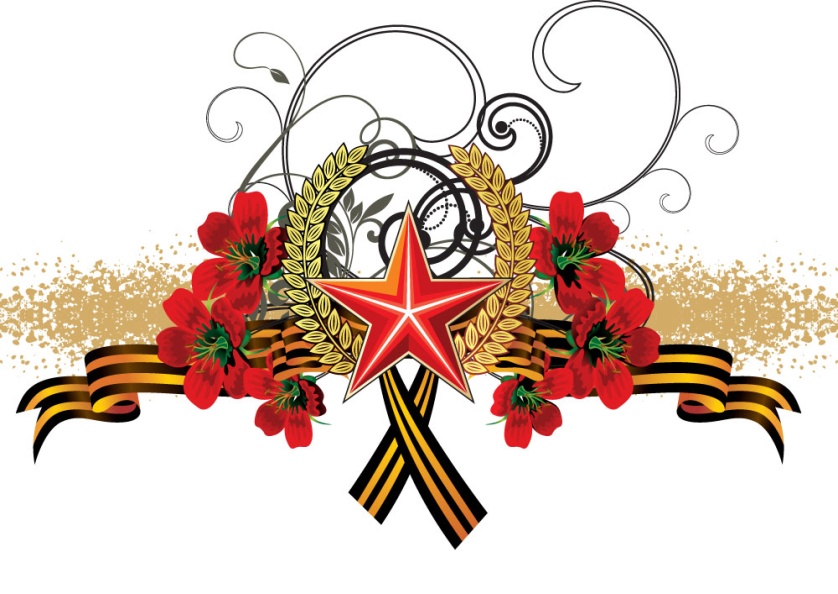 